Группа «Бусинки» - ЗИМА….Снег идёт, под белой ватой скрылись улицы, дома. Рады снегу все ребята, снова к нам пришла зима. 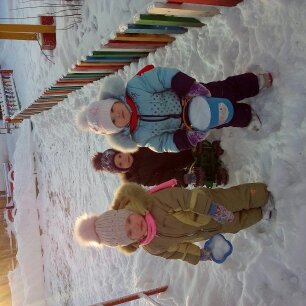 Зима - пора для забав. Саньке – санки, Лизе – лыжи, Кольке — клюшки и коньки. Наступили для детишек благодатные деньки.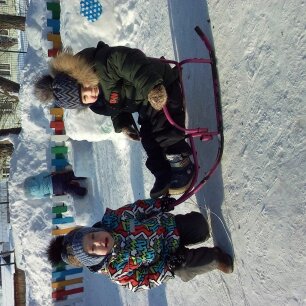 Чтоб зимою не скучать, надо всем идти гулять.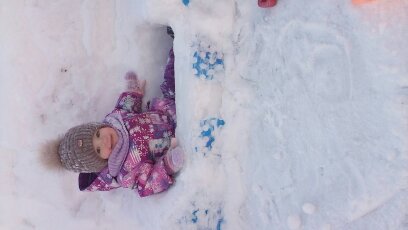 Уж ты, зимушка – зима! Ты с морозами пришла.Ветер воет, вьюга вьёт, ну а я гулять – немножко!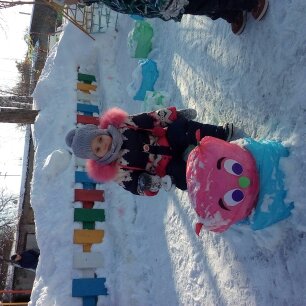 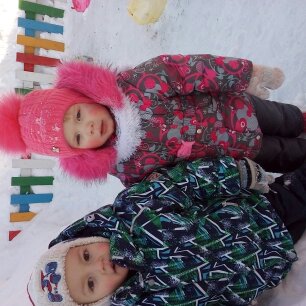 Воспитатели: Вандышева Н.В., Вятчинина Н.Н.